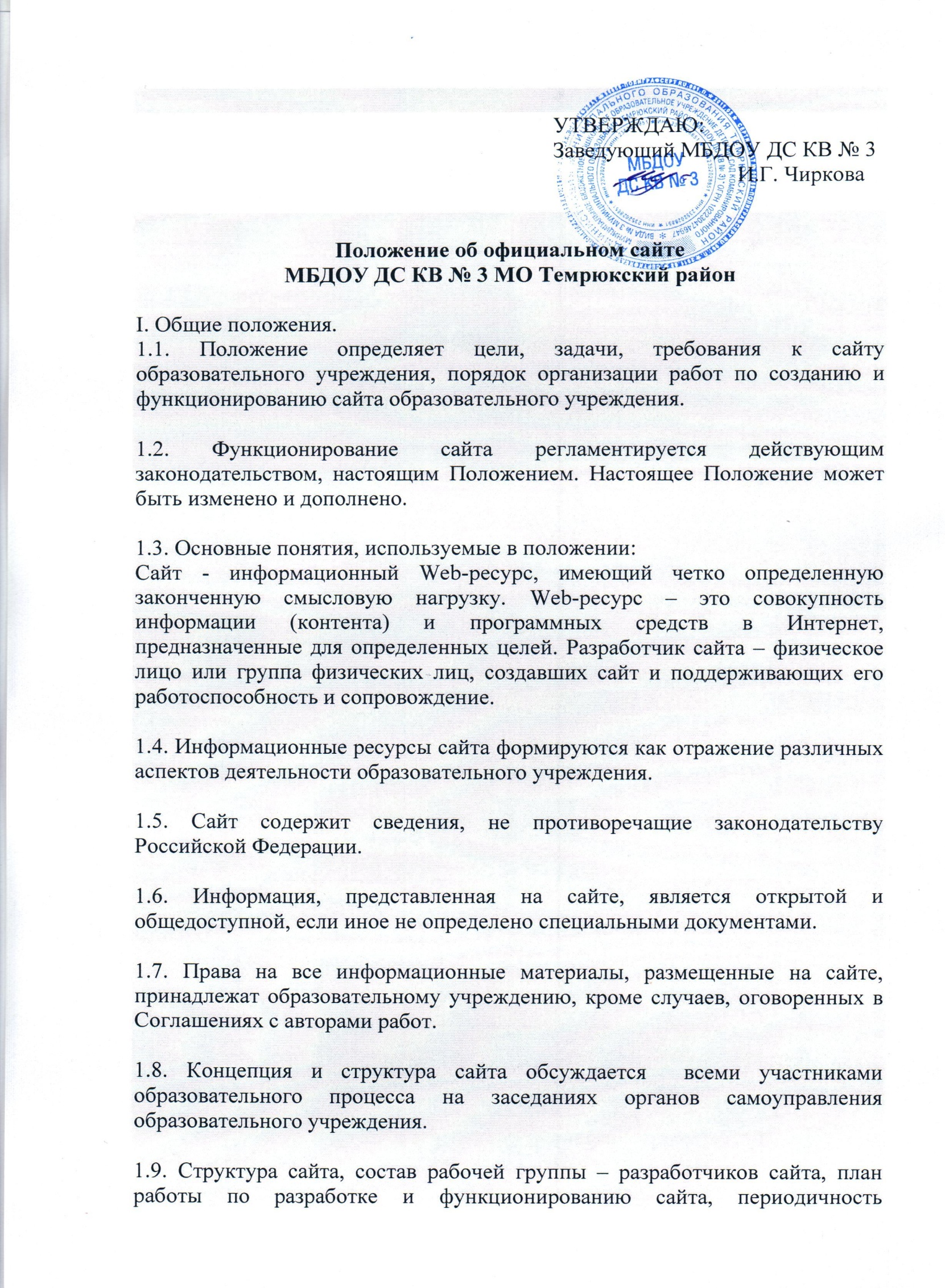  обновления сайта, формы и сроки предоставления отчета о функционировании сайта утверждаются руководителем образовательного учреждения.1.10. Общая координация работ по разработке и развитию сайта возлагается на заведующего МБДОУ, отвечающего за вопросы информатизации образовательного учреждения.1.11. Ответственность за содержание информации, представленной на сайте, несет руководитель образовательного учреждения.1.12. Администратор информационного ресурса назначается приказом по МБДОУ.2. Цели и задачи сайта.2.1. Сайт образовательного учреждения создается с целью оперативного и объективного информирования общественности о деятельности образовательного учреждения.2.2. Создание и функционирование сайта образовательного учреждения направлены на решение следующих задач:- формирование целостного позитивного имиджа образовательного учреждения;- совершенствование информированности граждан о качестве образовательных услуг в учреждении;- создание условий для взаимодействия участников образовательного процесса, социальных партнеров образовательного учреждения;- осуществление обмена педагогическим опытом;- стимулирование творческой активности педагогов и обучающихся.3. Структура сайта.На сайте образовательного учреждения представлена следующая информация: I. Сведения об организацииОсновные  сведенияСтруктура управленияДокументы.ОбразованиеОбразовательные стандартыПедагогический составМатериально-техническое обеспечениеПлатные услугиФинансово-хозяйственная деятельностьВакантные места  II. РодителямIII. ПрофсоюзIV. Советы специалистовV. Консультации логопедаVI. Инновационная деятельностьVII. Защита персональных данныхVIII. Написать намIX. Антикоррупция4. Организация разработки и функционирования сайта.4.1. Для обеспечения разработки и функционирования сайта создается рабочая группа разработчиков сайта.4.2. В состав рабочей группы разработчиков сайта могут включаться:- заместитель заведующего по воспитательной и методической работе МБДОУ;- инициативные педагоги, родители.4.3. Разработчики сайта обеспечивают качественное выполнение всех видов работ, непосредственно связанных с разработкой и функционированием сайта: разработку и изменение дизайна и структуры, размещение новой, архивирование и удаление устаревшей информации, публикацию информации, разработку новых веб-страниц, программно-техническую поддержку, реализацию политики разграничения доступа и обеспечение безопасности информационных ресурсов.4.4. Разработчики сайта осуществляют консультирование сотрудников образовательного учреждения, заинтересованных в размещении информации на сайте, по реализации технических решений и текущим проблемам, связанным с информационным наполнением соответствующего раздела (подраздела).4.5. Информация, предназначенная для размещения на сайте, предоставляется Администратору.4.6. Текущие изменения структуры сайта осуществляет Администратор.4.7. Технологическую поддержку функционирования официального сайта осуществляет администратор сайта, назначенный приказом руководителя образовательного учреждения. 4.8. Информация, размещаемая на официальном сайте образовательного учреждения, не должна:- нарушать авторское право;- содержать ненормативную лексику;- нарушать честь, достоинство и деловую репутацию физических и юридических лиц;- нарушать нормы действующего законодательства и нормы морали;- содержать государственную и коммерческую тайну.5. Права и обязанности. 5.1. Разработчики сайта имеют право:- вносить предложения администрации образовательного учреждения по развитию структуры, функциональности и информационного наполнения сайта по соответствующим разделам (подразделам);- запрашивать информацию, необходимую для размещения на сайте у администрации образовательного учреждения.5.2. Разработчики сайта обязаны:– выполнять свои функциональные обязанности в соответствии с планом работы по созданию и поддержке сайта;– представлять отчет о проделанной работе.6. Ответственность за достоверность информации и своевременность размещения ее на официальном сайте.6.1. Ответственность за достоверность информации и текущее сопровождение сайта несет администратор сайта.6.2. Информация на официальном сайте МБДОУ должна обновляться (создание новых информационных документов - текстов на страницах сайта, возможно создание новых страниц сайта, внесение дополнений или изменений в документы - тексты на существующие страницы, удаление документов- текстов) не реже двух раз в месяц.7. Порядок утверждения и внесения изменений в Положение.7.1. Настоящее Положение утверждается приказом руководителя МБДОУ ДС КВ  №3.7.2. Изменения и дополнения в настоящее положение вносятся приказом руководителя МБДОУ ДС КВ  №3.